Вострикова Елена Николаевна учитель начальных классов высшей квалификационной категории МАОУ «СОШ № 25» г. Перми, Горшкова Людмила Владимировна  учитель начальных классов высшей квалификационной категории МАОУ «СОШ № 25» г. ПермиПрезентация «Сборника учебных заданий по русскому языку для детей-мигрантов»Город Пермь – город с активным миграционными процессами, которые влекут за собой ряд проблем. Так, средняя общеобразовательная школа № 25, в которой обучается порядка 20% (от общего количества обучающихся) детей-мигрантов, столкнулась с рядом проблем: низкий уровень владения русским литературным языком, непонимание детьми-мигрантами ряда ситуаций в силу отличия национальных традиций и менталитета. Работая по учебникам, предназначенным для преподавания русского языка в русскоязычной аудитории, учителя отметили острую необходимость в дополнительных заданиях для учеников с разным уровнем владения языком и знанием культуры и традиций России. Для решения этой проблемы, во-первых, администрацией школы были выделены дополнительные часы для работы с детьми-мигрантами (помимо часов русского языка в обычном классе), во-вторых, Востриковой Е.Н. и Горшковой Л.В. был создан сборник учебных заданий по русскому языку. Сборник был апробирован в течении 2 лет не только на дополнительных занятиях с детьми-мигрантами, но и в смешанных классах. Сборник составлен в соответствии с требованиями ФГОС. В сборнике подробно прописаны занятия по десяти ключевым темам русского языка начальной школы.  Каждое занятие строится согласно следующему алгоритму. Рассмотрим каждый этап урока.1. Выход на тему через проблемную или игровую ситуацию, иллюстративный материал, опорные слова. 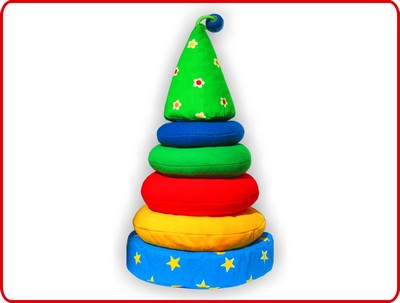 Такая организация помогает актуализировать знания ребят в деятельностной форме, определить границы знаний по теме, выявить лакуны, активизировать  любознательность детей, вызвать интерес к новому. Задействуя визуальный способ подачи материала, мы апеллируем не только к вербальным знаниям, но и вообще, к знаниям о мире. 2. Правила русского языка, алгоритмы работы с заданиями.Такая форма подачи материала помогает быстро запоминать новую информацию, структурировать её, а потом и находить.3. Задания предлагаются в порядке усложнения.Ударение над гласной может сделать букву ясной! Понаблюдайте  за проверкой безударной гласной в корне слова и запишите способ проверки.Вставьте безударную гласную, выбрав подходящий способ проверки.В__дёрко - __________, д__нёк - _________,  р__ка - _______,  гл__за - _________, тр___ва - ___________,  ст__лы -  _______, б__лезнь - ________,  гр___зовая (туча) - _________. Прочитайте текст. Вставьте пропущенные буквы и слова.Жарким днём л__сной тр__пой  звери шли на в__допой.За мамой – сл__нихой  топал  __________________ .За  мамой – л__сицей крался __________ .За мамой – ежихой к__тился  ___________.За мамой – м__дведицей  ш__л  _________________ .Такая подача материала позволяет заинтересовать ребят с разным уровнем знаний и умений, а также замотивировать слабых учеников, повысить их любознательность.4. Творческое или игровое задание.-  Найдите в таблице 8 слов на тему «Семья».Зачеркните лишние имена прилагательные.Мама испекла торт. Он был сладкий, сахарный, сдобный, кислый, синий, пышный, горький, красивый, резиновый, бисквитный, смешной, свежий, глупый, восхитительный, прекрасный, вкусный, пресный, противный, ягодный, мягкий, деревянный, большой, клетчатый, воздушный, черствый, праздничный, соленый, шоколадный, чернильный, зеркальный, круглый, полосатый, высокий, лиственный, пшеничный, кудрявый, кривой, пыльный, чудесный.Смотри не ошибись, а то торт разом станет несъедобным!Смена деятельности, подача материала в новой форме позволяет школьникам отвлечься, расслабиться и использовать полученные ранее знания, не задумываясь о возможных ошибках, поскольку задание даётся в игровой форме что, несомненно, раскрепощает порой довольно зажатых школьников-мигрантов. 5. Качественная самооценка (в форме таблицы).Такой формат самооценки позволяет самому ученику следить за своими успехами, а учителю выстраивать индивидуальную траекторию работы. Несомненным плюсом сборника является и то, что тексты, предложенные в сборнике, направлены не только на отработку знаний русского языка, но и на расширение  знаний о культуре и истории России. Апробация показала, что дети-мигранты с удовольствием выполняют задания из сборника, ученики не теряют мотивацию, поскольку они могут выбрать упражнения своего уровня и отработать материал на знакомой лексике и оценить знания.Для учителя этот сборник экономит время (готовый доп.материал, выстроенный в логической последовательности; проработана система качественной самооценки, что позволяет выстраивать индивидуальную траекторию обучения).Рассмотрите картинку.- Назовите кто и что нарисовано?- Расскажите, какие они?- Скажите, что они делают?С помощью слов можно назвать предметы, признаки предметов, действия предметов.… Для всего, что существует в природе, в русском языке есть великое множество хороших слов и названий.                        К. Г. ПаустовскийАлгоритм проверки безударной гласной:- ставлю в слове ударение;- определяю безударный гласный;- нахожу корень;- подбираю такое однокоренное слово, в котором безударная гласная стоит под ударением.   (леса - лес)Словопроверочное словоспособ проверкикозакозыдомадомикзвезданет звёздсмсдочьвбабушкансмсссынупапасссчбратсссксдедушкасестрассСамооценкасамостоятельнонужна помощьЯ умею отличать парные согласные при произношении слов.Я знаю, как проверять написание парной согласной в корне слова.